Приложение 1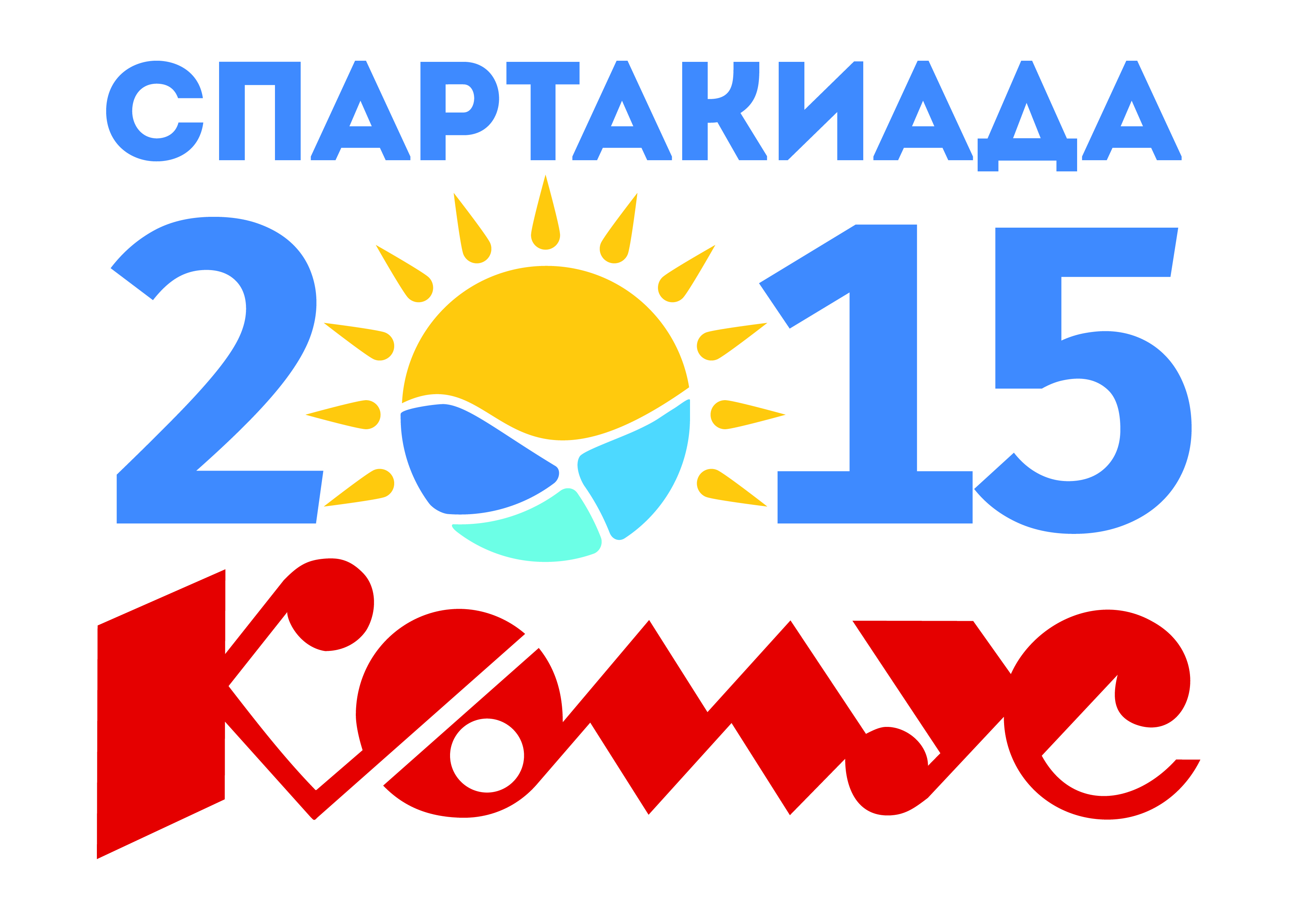 Правила Большой игры «Время побеждать!» Во время Спартакиады каждый участник может выиграть АВТОМОБИЛЬ*! Участники, занявшие 2 и 3 место, получат планшет и ноутбук. Дополнительно среди детей будут определены и награждены  лидеры по собранным лайкам.  Чтобы стать победителем Большой игры, вам необходимо собрать максимальное количество лайков с одним условием: лайки должны быть разных цветов. Всего в игре участвует 10 цветов. Для победы вам необходимо собрать все цвета.  Чтобы выйти в финал игры, нужно собрать минимум по 5 лайков каждого цвета. Таким образом, минимальное количество лайков, которое может пойти в основной зачет – 50 шт. (по 5 шт. каждого цвета). Заработать «лайки» вы можете тремя способами:Получать, участвуя в соревнованиях и развлечениях («белые» лайки).Активно обмениваясь с коллегами («цветные» лайки), голосуя за их таланты. «Цветные» лайки заработать на площадках нельзя, только получить через обмен.Делая СТАВКИ на победу любой команды футбольного или волейбольного матча - можно попробовать угадать исход игры. Ставки принимаются на результат матча (победа одной из команд или ничья). В случае верно угаданного результата поставленные лайки вернутся: «белые» в удвоенном количестве, «цветные» - в утроенном!  Полученные лайки можно сразу ставить на следующие матчи. Ставки можно сделать в фан-зоне рядом со спортивными полями.Предварительной регистрации для игры не требуется. Уже на входе гостям выдают немного «белых» лайков  (ими можно только делать ставки) и «цветных» одного цвета (ими нужно обмениваться, чтобы собрать как можно больше лайков остальных цветов; далее они также участвуют в ставках). В ставках в случае выигрыша «белыми» лайки удваиваются, при выигрыше «цветными» - утраиваются. Победу одерживает и получает АВТОМОБИЛЬ тот, у кого больше и «белых», и «цветных» лайков. Бороться за Главные призы могут сотрудники «Комуса», прибывшие на «Спартакиаду – 2015». Родные и близкие сотрудника могут ему помогать зарабатывать лайки, участвуя в состязаниях и развлечениях, обменивая с другими участниками и делая ставки. * Чтобы выиграть Главные призы – АВТОМОБИЛЬ – рекомендуем следующую тактику: зарабатывайте как можно больше белых лайков на площадках, проводите свои PR-кампании и обменивайтесь цветными лайками с коллегами, полученные лайки сразу ставьте на выигрыш команд и далее опять получайте новые лайки и делайте ставки!